Your recent request for information is replicated below, together with our response.Can Police Scotland please confirm:How many statements were gathered in total as part of the Emma Caldwell missing person/murder investigation?An initial check provides that the collation of this information is quite complex and there is no simple procedure available to enable us to accurately capture the number of statements held.   I am therefore refusing to provide the information sought in terms of section 16(4) of the Act, as section 12(1) - Excessive Cost of Compliance - applies.To explain, the only methodology we could utilise for your request is a manual check of every case paper, an exercise which would undoubtedly exceed the cost limitations of the Act.  Accordingly on this occasion it is assessed that the cost of locating, retrieving and providing the very specific information sought would take over 40 hours and be in excess of the £600 cost limit. Notwithstanding, following the conclusion of the case, a Police Scotland statement states that “More than 30,000 documents and statements were gathered and reviewed along with in excess of 23,000 productions”How many officers in total were involved in the Emma Caldwell missing person/murder investigation?How many police hours were spent in total on the Emma Caldwell missing person/murder investigation?For ease of response, Q2 and Q3 have been answered together. Your request for information has now been considered and I can advise you that Police Scotland does not hold any of the information requested by you.  In terms of Section 17 of the Act, this letter represents a formal notice that information is not held.By way of explanation, Police Scotland does not record the total costs involved for any specific operation or investigation.  The nature of policing means that officers are deployed to wherever their services are most required.  The number of officers required throughout an investigation will fluctuate through an enquiry and officers involved in a particular investigation, or multiple investigations, can be redeployed to other duties at any time.  To explain further, officers are drawn from different areas of the Service, based on their skillsets, with the appropriate Division meeting the cost of their core time.  As such detailed records are not held in relation to the number of officers deployed, or the number of officer hours allocated to any particular piece of work undertaken by them.If you require any further assistance please contact us quoting the reference above.You can request a review of this response within the next 40 working days by email or by letter (Information Management - FOI, Police Scotland, Clyde Gateway, 2 French Street, Dalmarnock, G40 4EH).  Requests must include the reason for your dissatisfaction.If you remain dissatisfied following our review response, you can appeal to the Office of the Scottish Information Commissioner (OSIC) within 6 months - online, by email or by letter (OSIC, Kinburn Castle, Doubledykes Road, St Andrews, KY16 9DS).Following an OSIC appeal, you can appeal to the Court of Session on a point of law only. This response will be added to our Disclosure Log in seven days' time.Every effort has been taken to ensure our response is as accessible as possible. If you require this response to be provided in an alternative format, please let us know.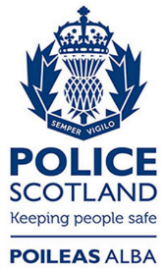 Freedom of Information ResponseOur reference:  FOI 24-0337Responded to:  xx February 2024